1. MotivateWhat are things our society tends to worship? carsbig TV’ssports starstheir phones (along with Twitter, Facebook, Instagram, etc.)their gardenstheir toolstheir housestheir collectablesfamous musiciansrock stars, hip-hop starsfamous movie starsfamous movies2. TransitionMany people or places or things can be the most important element in our lives.By definition, that makes them idols – more important than GodAs believers, God should have first place in every aspect of life.3. Bible Study3.1 He Alone Is GodListen for why to devote yourself to God.Exodus 20:1-6 (NIV)  And God spoke all these words: 2  "I am the LORD your God, who brought you out of Egypt, out of the land of slavery. 3  "You shall have no other gods before me. 4  "You shall not make for yourself an idol in the form of anything in heaven above or on the earth beneath or in the waters below. 5  You shall not bow down to them or worship them; for I, the LORD your God, am a jealous God, punishing the children for the sin of the fathers to the third and fourth generation of those who hate me, 6  but showing love to a thousand [generations] of those who love me and keep my commandments.Why do you think God prefaced the Ten Commandments by announcing who He is?He wanted to establish the authority of the commandmentsto make sure people didn’t think these were just ideas that Moses thought upso people wouldn’t think these were rules that would be voted onso we know this is how God expects people to liveBecause that is true, what are they commanded to avoid? nothing else, no one else can be more important to us than God isGod is a Spirit,  we must not have anything physical that we believe represents HimHis power and majesty and glory are far beyond any physical image we can come up withnothing physical does justice to who He really isSo, with the first commandment “no other gods before me,”  how do Christians violate this commandment?we have influences in our lives that have more control over us than God doeswe submit to other people or other things in our lives ahead of Godsome things are more important to us than God is in our liveswe spend more time, energy, emotion, and resources on these other things than in knowing and serving Godwe often say that these are “idols” in our livesHow is this first concept (no other gods) really different from the second commandment which speaks of actual physical objects which someone might bow down to?a carved or cast statue is a symbol it is a physical image of an invisible, spiritual deityWhy would God not want any physical representations of Himself to be used in worship?physical images are man’s imagination of what God is likeGod is so far beyond our understanding that He could not be adequately represented by a mere physical iconit would be so much like just all the other deities in surrounding nationsHe is not just one of many … He is THE God Who Is … JehovahHow does God respond to those who sin against Him?He is a jealous GodHe punishes sinsinning against God affects your children and grandchildren (and beyond)Why do you think this exclusive loyalty is the first command, foundational to all the rest?if we put God first, all the rest of the commands will followif God is the most important motivation in our lives, we will be doing all the rest of the things He commandsHow do you guard against or fight idolatry (actual objects or influences) in your own life?work daily at putting God firstspend time with Himread and heed His Wordclaim His promises					then idols dim in contrastworship Him, praise Him dailysubmit to Him, “serve the Lord with gladness”3.2 He Alone Is Good and Completely TrustworthyListen for a poetic expression of devotion to God.Psalm 16:1-4a (NIV)   Keep me safe, O God, for in you I take refuge.  2  I said to the LORD, "You are my Lord; apart from you I have no good thing."  3  As for the saints who are in the land, they are the glorious ones in whom is all my delight.  4  The sorrows of those will increase who run after other gods.  What brief prayer does the psalmist offer? prays for safetydeclares that God is his refugeWhat confession does he make? speaks to Jehovah … you are my Lord, the one to Whom I give allegianceevery good thing I have has come from youWhat was another element of trusting in God that brought him pleasure? his favorite people are fellow believershe enjoys the company of fellow saintsimplying that unbelievers are lacking in true fellowshipWhen has your relationships to fellow believers brought you joy and encouragement?working together on a mission tripparticipating together in a musical ministry program – singing, playing an instrumentbeing on a home visit and seeing someone make a profession of faithbeing in a prayer group that experiences multiple significant answers to prayersupporting one another in your Bible study groupWhat is his concern about those who pursue other gods? How might verse 4a relate to Exodus 20:5-6? they will be sorrythey will regret their lack of knowing and serving Jehovah Godtheir sorrows will increase !they invite more problems for their succeeding generationsin contrast to faithful believers and followers of God who will experience blessings farther down their succeeding generationsWhen are you most tempted to put your trust in something besides the Lord? when you see a nice car you could never affordwhen someone comes to you with a “guaranteed” quick way to make a lot of moneywhen you are tempted to pursue friendship with someone mainly to gain influence or popularitywhen you are confronted with a worldly pleasure that you know is wrongwhen a tragedy strikes and you look for earthly help – doctor, government, rich uncleWhat experiences from your life reflect the truth that God is good?guidance in life decisionsopening and closing doors of opportunityprovisionlife accomplishments in things that really count … not necessarily in material or worldly waysGod’s Truth can be depended onknowing that God is in control … within my life, but also on a much larger scale 3.3 He Alone Is the Way to Eternal LifeListen for how God is for us and with us.Psalm 16:9-11 (NIV)  Therefore my heart is glad and my tongue rejoices; my body also will rest secure, 10  because you will not abandon me to the grave, nor will you let your Holy One see decay. 11  You have made known to me the path of life; you will fill me with joy in your presence, with eternal pleasures at your right hand.What resulted from the psalmist’s contemplation on the assurance of God’s presence? his heart is gladhis tongue rejoiceshis body rests secureWhat did David expect of his future? (16:11)God’s guidance … the path of lifecontinuing joycontinuing being in God’s presenceeternity in God’s presence – at His right handWhat words in these verses reinforce the idea that hope in the Lord has eternal benefit?God showed him the path of lifefilled him with joyprivileged to be in God’s presenceeternal pleasures at God’s right handHow had his confidence in God affected his view of death? he is sure God will not abandon him to the gravenot let your Holy One see decayHow does your faith in God affect your perspective on death? like Paul said, “absent from the body, present with the Lord”God’s presence is with us here in our physical liveswe continue on in God’s presence when we finish this lifeHeaven is a safe and wonderful place to be … not to be fearedWho could be the "Holy One"?  How might it apply to Christ?God raised Jesus from the deaddidn’t stay dead after the crucifixionbecause Jesus was given new life, so are those who believeWhat does it look like to place God first in your life? spending time with God is a priority someone said, “no Bible, no breakfast … no prayer, no newspaper”involvement in Kingdom ministriesusing your Spiritual giftstithing your time as well as your financesApplicationAcknowledge. The starting point for any personal change begins with honestly acknowledging what needs to change. If you do not put God first in any area in your life, confess that to God. Ask for His forgiveness and help in putting Him first in your thoughts, words, and actions. Begin. Make a commitment to begin each day by putting God first. You can develop the habit of putting God first more consistently by reminding yourself of this truth before you start your day. This will look different for each person, but it could mean saying a prayer when you first wake up, reading your Bible before you do anything else, or quoting a Scripture from memory before you pick up your phone in the morning. Track. Consider keeping a note-pad or journal this week where you write down every time you sought to put God’s perspective and His guidance first in your life. You may want to share this with a friend as a way to encourage your friend to do the same.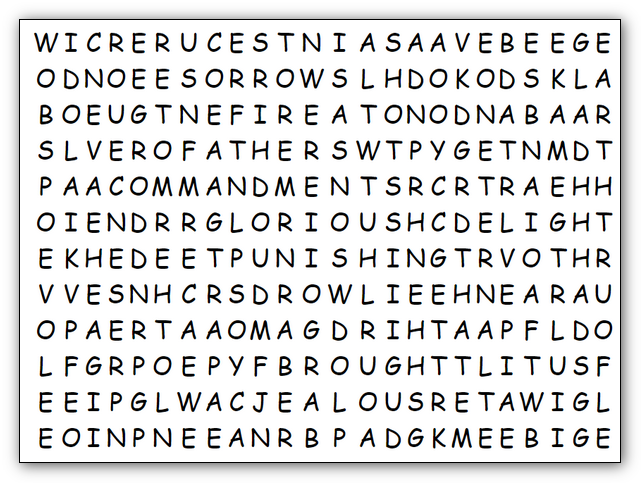 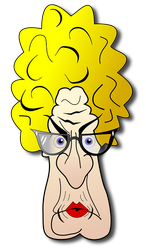 